COURSE DESCRIPTION AP World History is an advanced level course designed to prepare students for the Advanced Placement exam administered by the College Board in May of each year. Final test scores are reported on a 5point basis; students who score a 3 or better may earn college credit, advanced placement, or both, depending on their college. But more importantly, you are going to learn about your world, your place in it, and learn skills that will help you the rest of your life. Despite the fact that Owen High School offers this class primarily to sophomores, this is a college-level course and will be treated as such in every respect. Students should be aware that college courses require inordinately more reading, writing, and analytical skills than their high school counterparts. It is impossible to cover all the material for the AP test in the time we have this year. Consequently, you must read all the assigned material. Class discussions and lectures are designed to compliment the text readings, not to reinforce them. Please understand that I will test you on reading material not covered in class and you will not be successful in this class without reading the assignments. One of my goals for this class is to create an atmosphere of relaxed alertness, intellectual freedom and analytic discussions. This cannot be accomplished if you come to class unprepared. This course will be different than the traditional high school World History or Western Civilization course. In short, the approach will be truly global, analyzing and comparing developments in many different regions through five time periods. To manage the daunting scope of the subject material, this course has been developed around five themes. Course Themes The Interaction Between and Humans and DevelopmentThe Development and Interaction of CulturesState- Building Expansion and ConflictCreation, Expansion, and Interaction of Economic SystemsDevelopment and Transformation of Social StructuresTime Periods and Exam Dates Chronologically, the course will be broken down into the following time periods with unit exams following each. All of the following dates are tentative except the May 14 AP Exam. 
REQUIREMENTS 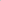 Supplies:2” 3 Ring BinderCollege Ruled Lined PaperPen/PencilYellow, red or pink, and green highlighter (one of each)Spiral Notebook to fit in binderClassroom Donations:  If you can provide these for the classroom it would be greatly appreciated.Bottle of Hand SanitizerKleenexQuizzes The most frequent grade in this class will be quizzes on assigned readings, class notes, discussions, videos, or any other means used to instruct. These will count as formative assessments and will occur on average about once per week. Essays Every two or three weeks you will write a timed in-class essay modeled on the essays from the APWH test in May. These will count as summative assessments (60% of total grade). Exams The six period exams in this class will follow the format of the AP exam you will take in May. Each exam will be comprised of multiple-choice questions and an essay question. These count as summative assessments (60%). Review Project There will be a major review project in during the 5 review days immediately preceding the AP Test in May. This project will not only give each student an opportunity to improve his or her grade, but it will also serve as a much-needed review for course content. The grade from this review will count as the students’ Final Exam grade. TEXTBOOKS AND RESOURCES The primary text for this class is: Stearns, Peter N., and Peter N. Stearns. World Civilizations: The Global Experience Fifth Edition. New York: Longman, 2007. Print.Technology In addition to class notes, my class website (www.owenhsdunbar.weebly.) can be used for missing assignments, links, and review materials. Also, I will use www.classdojo.com to help your parents or guardians keep track of your success in this class. GRADING The semester and quarter grades for this class will be calculated according to the following guidelines: Summative Assessments 60% Formative Assessments 40% Note: Unit Exams will be graded on the College Board guidelines for AP test, not on an exact percentage. 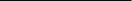 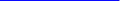 Each grading period students will get a participation grade. The default value of this grade is a 100 percent for everyone. Points from that grade are deducted only as students come to class unprepared, excessively tardy, or become disruptive, incompliant, or off task in class. Thus no student will lose participation points for being naturally quiet. MAKEUP AND LATE WORK Makeup Work: All missed work and assessments are the responsibility of the student when they are absent from school. A student who is absent on the class day before a regularly scheduled assessment will be responsible for completing the assignment on the regularly scheduled day and time. Students who have been absent more than two consecutive days (including the assessment day) will be given five (5) school days to make up the assessment and/or other assignments. This does not include major projects, research papers, etc., where the deadline has been posted in advance. The teacher has the discretion to grant a longer period of time to make up work if there are extenuating circumstances. Unit Exams and in-class Essays must be made up in at least 5 class days. Although make-up work cannot be done during class time, the SMART Lunch included in this year’ schedule is a perfect opportunity for this. Late Work Policy: Late work from unexcused absences or negligence will drop 10 points per day. If you are late more than 4 days, you still will have to do the work and get it in. If you are sick, the late policy begins after you have been back to school as many days as you have been absent. Because you are enrolled in a college level class the burden of responsibility falls upon you to get it done. I will not chase you down. If need be, I will work with you on an individual basis, either outside of class or in SMART Lunch, to help you master this class; my goal is your success. But part of that success is learning responsibility. Thus I do not offer gratuitous bonus or extra credit projects to repair your grade from the effects of habitual tardiness or laziness. Cheating - Parents and Students please note: Academic integrity is a cornerstone of the educational process at OHS. Any student caught cheating, which includes any form plagiarism on submitted work, will result in a zero on the assignment and a call home.  If you are not sure what constitutes plagiarism, see me before submitting your work. Please feel free to contact me for any reason. Kelly Dunbar Kelly.dunbar@bcsemail.orgCharles D. Owen High School99 Lake Eden Rd.Black Mountain NC 28711(828) 686-3852Student Signature_______________________________Parent Signature________________________________Advanced Placement World History Course Syllabus 2015-2016  Kelly DunbarCharles D. Owen High Schoolwww.owenhsdunbar.weebly.com 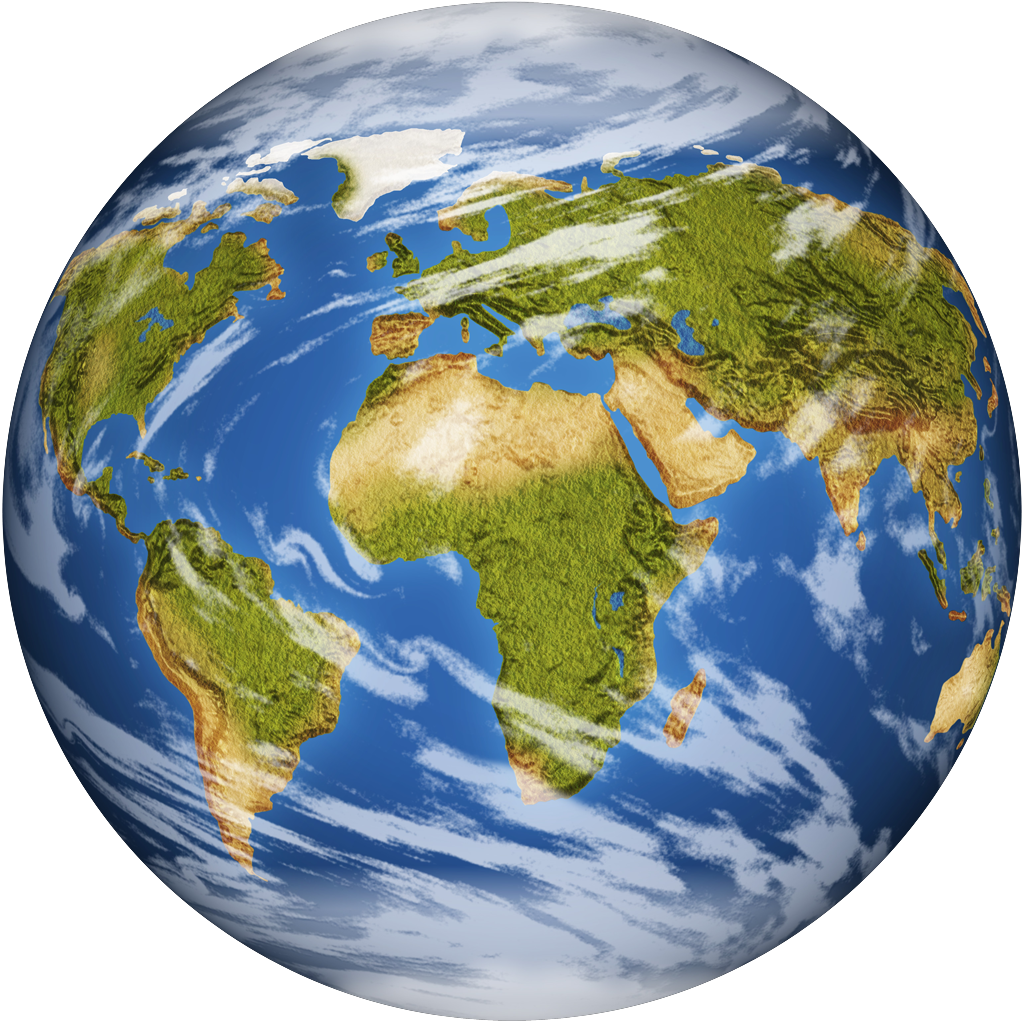 